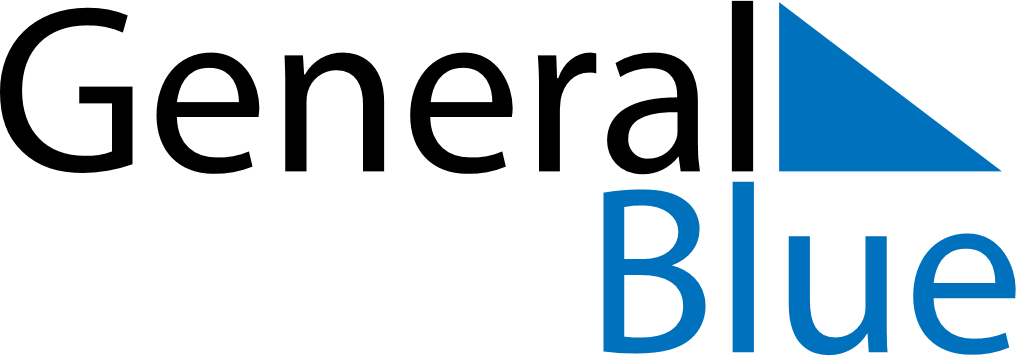 June 2029June 2029June 2029PhilippinesPhilippinesMONTUEWEDTHUFRISATSUN1234567891011121314151617Independence Day18192021222324José Rizal’s birthday252627282930